中国管理科学研究院（所）文件中管院所联发〔2018〕1号关于举办第十三届中国杰出管理者年会暨中管院成立33周年北京座谈会的通知各有关单位、特邀嘉宾、院所学术委员（研究员、专家）：中国管理科学研究院（简称中管院）由科学家钱学森、钱三强、钱伟长等200多位高级科研人员发起，于1986年9月1日经陈云同志批示，在宋平等中央主要领导同志的关怀和支持下，1987年6月2日，经中国政府批准成立的国家事业单位。这是我国第一家经国家批准的专门从事管理科学和相关交叉科学研究的新型科研咨询机构。1989年8月25日，国家人事部人中编函【1989】31号文批准中国管理科学研究院国家事业编制。2019年是中管院创办33周年，届时将筹备中国管理科学研究院成立33周年庆典活动。为了更好的开展各项筹备工作，团结全国管理科学研究领域的专家学者，开创中管院崭新局面，拟于第十三届中国杰出管理者年会期间，同期举行中管院成立33周年北京座谈会，畅谈中管院新发展，谋划中管院新未来。中国杰出管理者年会是中管院所的一个重要活动平台，为推动我国管理科学研究和推介杰出管理者发挥了重要作用。第十三届中国杰出管理者年会由中国管理科学研究院企业管理创新研究所、科技进步研究所、信息产业研究所三个重点院所联席主办，北京新闻文化研究所、北京创新中管管理咨询中心、北京企联标准品牌管理中心、京WORK-北京码头智库平台联合承办，发现杂志社、管理观察杂志社共同支持。本届年会定于2019年1月17日-18日拟在北京钓鱼台国宾馆、北京长安大饭店举行。现将有关事项通知如下：一、年会主题：开创中管院新局面  开启管理科学新时代二、活动安排（一）开幕式暨特邀报告会1、开幕式将邀请国家有关领导人出席，有关领导同志讲话、致辞，拟请全国人大、全国政协、有关部委、全国工商联领导以及著名专家学者作特邀报告，解读十九届四中全会等中央最新会议精神，解读世界经济格局下的中国经济产业政策取向，探讨国家治理体系和治理能力现代化与新时代中国特色管理科学体系构建。2、颁发第十三届中国杰出管理者年会特别贡献奖。3、举行中国管理学家创新智库启动仪式。（二）专题论坛1､全面深化改革开放高层论坛主要议题：新时代全面深化改革开放与推进国家治理体系和治理能力现代化，全面深化改革开放与管理学（专）家新使命2、企业发展政策论坛主要议题：税费改革与企业转型升级，新形势下减税降费政策及企业应对管理，优化营商环境政策解读，民营企业债券融资支持工具政策运用，投资领域“放管服”改革与促进实体经济发展政策解读3､民营经济发展论坛主要议题：国家政策对民营企业的扶持发展方向，支持民营企业在行动与迎接民营经济大发展的又一个春天，新时代中国民营经济高质量发展之路，引导企业家弘扬工匠精神与创新精神，优秀民营企业家精神培育与传承4､管理学家智库专题论坛（由企业管理创新研究所主导）主要议题：中国科学思想库、工程科技思想库与管理思想库的融合，管理科学最新理论研究与实践，乡村振兴战略与农村一二三产业融合发展体系，管理智库与企业软实力建设5､科技进步与管理专题论坛（由科技进步研究所主导）主要议题：新型工业化、信息化、城镇化、农业现代化同步发展与科技进步，科研诚信管理与科技进步，军民融合发展与信息技术发展，中小企业科技创新6、信息产业发展与促进专题论坛（由信息产业研究所主导）主要议题：新形势下中国制造2025战略，“四新”经济(新技术、新产业、新模式、新业态)发展与促进,互联网、大数据、人工智能、云计算、虚拟现实与实体经济融合发展（三）专项发布与项目对接按大健康产业，绿色生态与环保技术，人工智能与信息化技术，现代农业，生物科技，智慧物流，现代教育培训与智库咨询，新模式与新业态，区块链技术及应用等项目进行专项发布及对接。（四）成果表彰与学术交流1､1月17日晚上举行“致敬改革开放40周年，迎接新中国成立70周年——因杰出而超越”主题晚会，隆重表彰40年40个行业杰出管理者；颁发2018-2019年度中国管理·科技进步奖（包括先进个人、先进单位、先进学术成果等层面）、2018-2019年度中国人工智能（移动互联网、新能源、物联网、健康养老等行业）非常领导者等荣誉证书。2､年会期间，举行管理科学研究成果、科技进步推进政策及实践、信息产业与智能技术等学术交流，颁发学术论文证书。（五）管理观察杂志社理事会成立大会《管理观察》杂志创刊于1981年，是由科技部主管，在国内具有较高影响力的国家级优秀期刊。杂志为了更好服务于企业家、管理学（专）家，决定成立管理观察杂志社理事会，现遴选首届理事会成员，审核通过者，将颁发荣誉证书，并在杂志上刊发本人照片和简历，发表企业管理方面论文、成果、综合信息3篇。三、论文征集与评选活动为促进学术交流，年会将组织有关专家开展围绕年会主题的论文征集与评选活动。愿意参评者，请于1月7日之前将论文打印稿和电子版交至组委会。获一、二、三等奖的论文将在年会上颁发论文证书。对特别优秀论文拟在由陈贵所长担任社长的国家期刊《发现》（智库版）杂志（国内统一刊号：CN11-1585/N，国际刊号：ISSN1004-5023，邮发代号：82-498）或由李树林所长担任总编辑的《管理观察》（科技部主管）杂志（国内统一刊号：CN11-5688/N，国际刊号：ISSN1674-2877，邮发代号：2-634）上发表。四、参会费用1､嘉宾2980元/人，院所专（兼）学术委员、研究员、专家1980元/人。此费包括资料费、场租、大会期间统一安排的交通费等。免费获赠1年《发现》杂志（智库版），颁发中国杰出管理者联盟成员证书。食宿由会务组统一安排，费用自理。2､VIP嘉宾19800元/人，（1）享受嘉宾所有礼遇，佩戴VIP嘉宾证件，全程贵宾区就座；（2）会刊收录VIP嘉宾宣传彩页1个整版；（3）邀请作为受访嘉宾接受媒体联合采访；（4）免费制作一个展示个人或所在单位成果的X展架推介；（5）受聘中国管理学家创新智库特聘专家；（6）含酒店住宿费（两晚标间，不宿不退）；（7）含会议期间餐费（两日，不餐不退）。五、报名办法凡接到会议通知的人员，已经被确定为本次年会的正式嘉宾代表。请收到通知后三个工作日内将填好的参会回执表回传至年会组委会，并将年会注册费500元提前汇至年会承办单位指定账号，汇参会费用全款者可免交注册费。与会代表须将相关资料于1月7日之前以电子版形式发至组委会指定邮箱，并电话确认，以保证及时刊入会刊。特此通知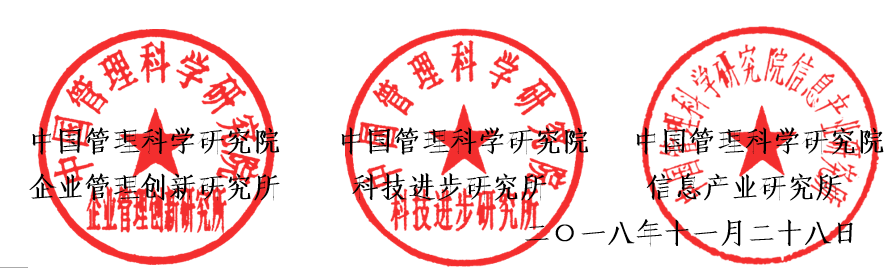 附表1第十三届中国杰出管理者年会参会回执表（加盖公章，填写后连同汇款凭证复印件及时传真至组委会）中国管理科学研究院企业管理创新研究所中国企业家创新智库首席专家聘任函中国管理科学研究院企业管理创新研究所是中国管理科学研究院于2000年成立的管理智库服务示范所，坚持“创新立所、人才建所、智库强所”的方针，是引领我国企业创新发展和服务国家创新体系与社会经济发展的新型科研智库服务事业机构。为了进一步贯彻落实党中央国务院有关政策精神，2018年9月12日在北京正式启动了中国企业家创新智库。第十一届全国人大常委会副委员长陈至立，第九届、十届、十一届全国政协副主席白立忱，第十二届全国政协教科文卫体委员会副主任张秋俭，第十二届全国政协社会和法制委员会副主任张世平等领导共同出席了启动仪式。中国企业家创新智库将在新动能、新产业、新业态、新模式四个领域聘请企业家参与，拟设首席专家、高级研究员、特聘专家三个层次，在遵循“立足中国，放眼世界，产研结合，服务产业，贡献中国智慧”服务理念下，开展学术交流与促进活动，为新时代中国企业创新智库建设做贡献。经有关部门推荐，拟聘请您担任中国企业家创新智库专家团成员。若同意受聘，请填好《中国企业家创新智库申请登记表》，连同两张两寸免冠彩色证件照寄回我所，一经审核通过，将颁发聘任证书，聘期3年，并赠送3年36期以“寻找现象背后的逻辑”为办刊理念的《发现》杂志（智库版）。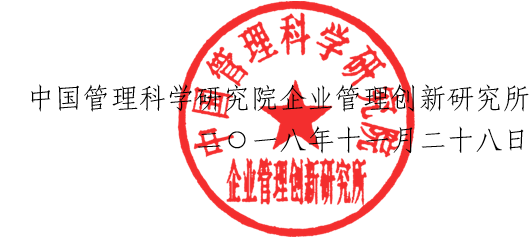 附表2中国企业家创新智库申请登记表编号：XSDZK2018-备 注：申请人保证所填内容真实有效；表格版面不够可另附纸。相关资料及学术研究成果材料可以提交复印件，填好申请表后请寄回我所办公室。《发现》杂志（旬刊）订阅信息单位名称通讯地址邮编姓    名性别职务年龄邮箱邮箱电    话传真手机手机参与形式特邀嘉宾□  VIP嘉宾□  院所专（兼、聘）学术委员、研究员、专家□   特邀嘉宾□  VIP嘉宾□  院所专（兼、聘）学术委员、研究员、专家□   特邀嘉宾□  VIP嘉宾□  院所专（兼、聘）学术委员、研究员、专家□   特邀嘉宾□  VIP嘉宾□  院所专（兼、聘）学术委员、研究员、专家□   特邀嘉宾□  VIP嘉宾□  院所专（兼、聘）学术委员、研究员、专家□   特邀嘉宾□  VIP嘉宾□  院所专（兼、聘）学术委员、研究员、专家□   特邀嘉宾□  VIP嘉宾□  院所专（兼、聘）学术委员、研究员、专家□   特邀嘉宾□  VIP嘉宾□  院所专（兼、聘）学术委员、研究员、专家□   特邀嘉宾□  VIP嘉宾□  院所专（兼、聘）学术委员、研究员、专家□   特邀嘉宾□  VIP嘉宾□  院所专（兼、聘）学术委员、研究员、专家□   交流论文题目：题目：题目：题目：题目：题目：题目：题目：题目：题目：交流论文申请交流发言□        论文参评□  申请交流发言□        论文参评□  申请交流发言□        论文参评□  申请交流发言□        论文参评□  申请交流发言□        论文参评□  申请交流发言□        论文参评□  申请交流发言□        论文参评□  申请交流发言□        论文参评□  申请交流发言□        论文参评□  申请交流发言□        论文参评□  特别申请申请中管院企业管理创新研究所“十三五”重点研究课题□申请加入中国管理学家创新智库□申请加入中国企业家创新智库（仅企业家）□申请加入中国企业家精神研究中心主席团□申请加入管理观察杂志社理事会□申请中管院企业管理创新研究所共建示范单位□申请全国CEI企业诚信评价3A示范单位□申请中管院企业管理创新研究所“十三五”重点研究课题□申请加入中国管理学家创新智库□申请加入中国企业家创新智库（仅企业家）□申请加入中国企业家精神研究中心主席团□申请加入管理观察杂志社理事会□申请中管院企业管理创新研究所共建示范单位□申请全国CEI企业诚信评价3A示范单位□申请中管院企业管理创新研究所“十三五”重点研究课题□申请加入中国管理学家创新智库□申请加入中国企业家创新智库（仅企业家）□申请加入中国企业家精神研究中心主席团□申请加入管理观察杂志社理事会□申请中管院企业管理创新研究所共建示范单位□申请全国CEI企业诚信评价3A示范单位□申请中管院企业管理创新研究所“十三五”重点研究课题□申请加入中国管理学家创新智库□申请加入中国企业家创新智库（仅企业家）□申请加入中国企业家精神研究中心主席团□申请加入管理观察杂志社理事会□申请中管院企业管理创新研究所共建示范单位□申请全国CEI企业诚信评价3A示范单位□申请中管院企业管理创新研究所“十三五”重点研究课题□申请加入中国管理学家创新智库□申请加入中国企业家创新智库（仅企业家）□申请加入中国企业家精神研究中心主席团□申请加入管理观察杂志社理事会□申请中管院企业管理创新研究所共建示范单位□申请全国CEI企业诚信评价3A示范单位□申请中管院企业管理创新研究所“十三五”重点研究课题□申请加入中国管理学家创新智库□申请加入中国企业家创新智库（仅企业家）□申请加入中国企业家精神研究中心主席团□申请加入管理观察杂志社理事会□申请中管院企业管理创新研究所共建示范单位□申请全国CEI企业诚信评价3A示范单位□申请中管院企业管理创新研究所“十三五”重点研究课题□申请加入中国管理学家创新智库□申请加入中国企业家创新智库（仅企业家）□申请加入中国企业家精神研究中心主席团□申请加入管理观察杂志社理事会□申请中管院企业管理创新研究所共建示范单位□申请全国CEI企业诚信评价3A示范单位□申请中管院企业管理创新研究所“十三五”重点研究课题□申请加入中国管理学家创新智库□申请加入中国企业家创新智库（仅企业家）□申请加入中国企业家精神研究中心主席团□申请加入管理观察杂志社理事会□申请中管院企业管理创新研究所共建示范单位□申请全国CEI企业诚信评价3A示范单位□申请中管院企业管理创新研究所“十三五”重点研究课题□申请加入中国管理学家创新智库□申请加入中国企业家创新智库（仅企业家）□申请加入中国企业家精神研究中心主席团□申请加入管理观察杂志社理事会□申请中管院企业管理创新研究所共建示范单位□申请全国CEI企业诚信评价3A示范单位□申请中管院企业管理创新研究所“十三五”重点研究课题□申请加入中国管理学家创新智库□申请加入中国企业家创新智库（仅企业家）□申请加入中国企业家精神研究中心主席团□申请加入管理观察杂志社理事会□申请中管院企业管理创新研究所共建示范单位□申请全国CEI企业诚信评价3A示范单位□参评申报2018-2019年度中国管理科技进步奖□（先进个人□ 先进单位□ 学术成果□）2018-2019年度中国科学管理突出贡献奖□2018-2019年度中国管理创新先进单位□2018-2019年度中国科学管理卓越人物□2018-2019年度中国管理科学研究优秀成果奖□2018-2019年度中国（行业）十佳非常领导者□  2018-2019年度中国管理科技进步奖□（先进个人□ 先进单位□ 学术成果□）2018-2019年度中国科学管理突出贡献奖□2018-2019年度中国管理创新先进单位□2018-2019年度中国科学管理卓越人物□2018-2019年度中国管理科学研究优秀成果奖□2018-2019年度中国（行业）十佳非常领导者□  2018-2019年度中国管理科技进步奖□（先进个人□ 先进单位□ 学术成果□）2018-2019年度中国科学管理突出贡献奖□2018-2019年度中国管理创新先进单位□2018-2019年度中国科学管理卓越人物□2018-2019年度中国管理科学研究优秀成果奖□2018-2019年度中国（行业）十佳非常领导者□  2018-2019年度中国管理科技进步奖□（先进个人□ 先进单位□ 学术成果□）2018-2019年度中国科学管理突出贡献奖□2018-2019年度中国管理创新先进单位□2018-2019年度中国科学管理卓越人物□2018-2019年度中国管理科学研究优秀成果奖□2018-2019年度中国（行业）十佳非常领导者□  2018-2019年度中国管理科技进步奖□（先进个人□ 先进单位□ 学术成果□）2018-2019年度中国科学管理突出贡献奖□2018-2019年度中国管理创新先进单位□2018-2019年度中国科学管理卓越人物□2018-2019年度中国管理科学研究优秀成果奖□2018-2019年度中国（行业）十佳非常领导者□  2018-2019年度中国管理科技进步奖□（先进个人□ 先进单位□ 学术成果□）2018-2019年度中国科学管理突出贡献奖□2018-2019年度中国管理创新先进单位□2018-2019年度中国科学管理卓越人物□2018-2019年度中国管理科学研究优秀成果奖□2018-2019年度中国（行业）十佳非常领导者□  2018-2019年度中国管理科技进步奖□（先进个人□ 先进单位□ 学术成果□）2018-2019年度中国科学管理突出贡献奖□2018-2019年度中国管理创新先进单位□2018-2019年度中国科学管理卓越人物□2018-2019年度中国管理科学研究优秀成果奖□2018-2019年度中国（行业）十佳非常领导者□  2018-2019年度中国管理科技进步奖□（先进个人□ 先进单位□ 学术成果□）2018-2019年度中国科学管理突出贡献奖□2018-2019年度中国管理创新先进单位□2018-2019年度中国科学管理卓越人物□2018-2019年度中国管理科学研究优秀成果奖□2018-2019年度中国（行业）十佳非常领导者□  2018-2019年度中国管理科技进步奖□（先进个人□ 先进单位□ 学术成果□）2018-2019年度中国科学管理突出贡献奖□2018-2019年度中国管理创新先进单位□2018-2019年度中国科学管理卓越人物□2018-2019年度中国管理科学研究优秀成果奖□2018-2019年度中国（行业）十佳非常领导者□  2018-2019年度中国管理科技进步奖□（先进个人□ 先进单位□ 学术成果□）2018-2019年度中国科学管理突出贡献奖□2018-2019年度中国管理创新先进单位□2018-2019年度中国科学管理卓越人物□2018-2019年度中国管理科学研究优秀成果奖□2018-2019年度中国（行业）十佳非常领导者□  说   明1、请在□打√，参评资料、相关文件及论文另寄；2、此表复印有效，请用规范字体填写；3、如有不明事宜请与工作人员联系。1、请在□打√，参评资料、相关文件及论文另寄；2、此表复印有效，请用规范字体填写；3、如有不明事宜请与工作人员联系。1、请在□打√，参评资料、相关文件及论文另寄；2、此表复印有效，请用规范字体填写；3、如有不明事宜请与工作人员联系。1、请在□打√，参评资料、相关文件及论文另寄；2、此表复印有效，请用规范字体填写；3、如有不明事宜请与工作人员联系。1、请在□打√，参评资料、相关文件及论文另寄；2、此表复印有效，请用规范字体填写；3、如有不明事宜请与工作人员联系。1、请在□打√，参评资料、相关文件及论文另寄；2、此表复印有效，请用规范字体填写；3、如有不明事宜请与工作人员联系。1、请在□打√，参评资料、相关文件及论文另寄；2、此表复印有效，请用规范字体填写；3、如有不明事宜请与工作人员联系。1、请在□打√，参评资料、相关文件及论文另寄；2、此表复印有效，请用规范字体填写；3、如有不明事宜请与工作人员联系。1、请在□打√，参评资料、相关文件及论文另寄；2、此表复印有效，请用规范字体填写；3、如有不明事宜请与工作人员联系。1、请在□打√，参评资料、相关文件及论文另寄；2、此表复印有效，请用规范字体填写；3、如有不明事宜请与工作人员联系。姓  名性 别政治面貌政治面貌职务/职称学 历邮政编码邮政编码身份证号工作单位通讯地址登记层级首席专家□   高级研究员□    特聘专家□    首席专家□   高级研究员□    特聘专家□    首席专家□   高级研究员□    特聘专家□    首席专家□   高级研究员□    特聘专家□    首席专家□   高级研究员□    特聘专家□    首席专家□   高级研究员□    特聘专家□    首席专家□   高级研究员□    特聘专家□    首席专家□   高级研究员□    特聘专家□    首席专家□   高级研究员□    特聘专家□    联系方式区号         办：               传真：区号         办：               传真：区号         办：               传真：区号         办：               传真：区号         办：               传真：区号         办：               传真：区号         办：               传真：区号         办：               传真：区号         办：               传真：联系方式手机E-mailE-mail工作简历参加的主要社会活动和兼职情况学术成果及获奖情况审核意见定  价《发现杂志》（下旬刊）每期46元，全年12期共550元《发现杂志》（上旬刊）每期12元，全年12期共144元订阅期刊《发现》（下旬刊）  第  期至第  期  份数：《发现》（上旬刊）  第  期至第  期  份数：